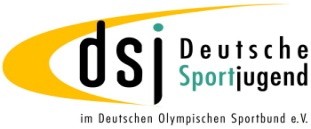 Bitte über die Entsendestelle an die dsj zurücksenden bis spätestens: 15.12.2013										              PortraitbildDeutsche Sportjugend	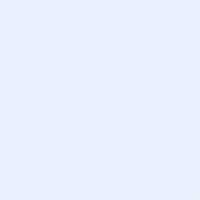 z.Hd. Kaori Miyashita			                  				Otto-Fleck-Schneise 12	60528 Frankfurt/Main	oder  E-Mail: japan-anmeldung@dsj.deEingabe bitte nur mit PC!			41. deutsch-japanischer Sportjugend-Simultanaustausch 2014       - Bewerbung für das deutsche LeitungsteamA N M E L D E B O G E N                                                                                  Name:Name:Vorname:Vorname:Vorname:Vorname:geb. amgeb. amBeruf:Beruf:Alter: AnschriftAnschriftAnschriftTel.:dienstlichdienstlichdienstlichdienstlichdienstlichPLZPLZPLZOrtOrtOrtOrtOrtOrtOrtOrtOrtTel.:privatprivatprivatStraßeStraßeStraßeStraßeStraßeStraßeStraßeStraßeStraßeStraßeStraßeStraßeTel.:mobilmobilmobilE-Mail:E-Mail:E-Mail:Fax:Englische Sprachkenntnisse:Englische Sprachkenntnisse:Englische Sprachkenntnisse:Englische Sprachkenntnisse:Englische Sprachkenntnisse:Englische Sprachkenntnisse:Englische Sprachkenntnisse:Englische Sprachkenntnisse:Ja:(sehr gut / gut / ausreichend)(sehr gut / gut / ausreichend)(sehr gut / gut / ausreichend)(sehr gut / gut / ausreichend)(sehr gut / gut / ausreichend)(sehr gut / gut / ausreichend)(sehr gut / gut / ausreichend)(sehr gut / gut / ausreichend)Nein:Nein:Sonstige Sprachkenntnisse:Sonstige Sprachkenntnisse:Sonstige Sprachkenntnisse:Sonstige Sprachkenntnisse:Sonstige Sprachkenntnisse:Sonstige Sprachkenntnisse:Sonstige Sprachkenntnisse:SportartenSportartenSportartenSportartenSportartenSportartenSportartenSportartenSportartenSportartenSportartenSportartenSportartenSportartenSportartenSportartenSportartenSportartenSportartenSportartenSportartenSportartenSportartenSportartenSportartenTätigkeit im Verein / Verband / Funktion in der Jugendarbeit im Sport:Tätigkeit im Verein / Verband / Funktion in der Jugendarbeit im Sport:Tätigkeit im Verein / Verband / Funktion in der Jugendarbeit im Sport:Tätigkeit im Verein / Verband / Funktion in der Jugendarbeit im Sport:Tätigkeit im Verein / Verband / Funktion in der Jugendarbeit im Sport:Tätigkeit im Verein / Verband / Funktion in der Jugendarbeit im Sport:Tätigkeit im Verein / Verband / Funktion in der Jugendarbeit im Sport:Tätigkeit im Verein / Verband / Funktion in der Jugendarbeit im Sport:Tätigkeit im Verein / Verband / Funktion in der Jugendarbeit im Sport:Tätigkeit im Verein / Verband / Funktion in der Jugendarbeit im Sport:Tätigkeit im Verein / Verband / Funktion in der Jugendarbeit im Sport:Tätigkeit im Verein / Verband / Funktion in der Jugendarbeit im Sport:Tätigkeit im Verein / Verband / Funktion in der Jugendarbeit im Sport:Tätigkeit im Verein / Verband / Funktion in der Jugendarbeit im Sport:Tätigkeit im Verein / Verband / Funktion in der Jugendarbeit im Sport:Tätigkeit im Verein / Verband / Funktion in der Jugendarbeit im Sport:Tätigkeit im Verein / Verband / Funktion in der Jugendarbeit im Sport:Tätigkeit im Verein / Verband / Funktion in der Jugendarbeit im Sport:Tätigkeit im Verein / Verband / Funktion in der Jugendarbeit im Sport:Tätigkeit im Verein / Verband / Funktion in der Jugendarbeit im Sport:Tätigkeit im Verein / Verband / Funktion in der Jugendarbeit im Sport:Tätigkeit im Verein / Verband / Funktion in der Jugendarbeit im Sport:Tätigkeit im Verein / Verband / Funktion in der Jugendarbeit im Sport:Tätigkeit im Verein / Verband / Funktion in der Jugendarbeit im Sport:Tätigkeit im Verein / Verband / Funktion in der Jugendarbeit im Sport:Zusatzausbildung (z.B. Übungs- Jugendleiter u.a.):Zusatzausbildung (z.B. Übungs- Jugendleiter u.a.):Zusatzausbildung (z.B. Übungs- Jugendleiter u.a.):Zusatzausbildung (z.B. Übungs- Jugendleiter u.a.):Zusatzausbildung (z.B. Übungs- Jugendleiter u.a.):Zusatzausbildung (z.B. Übungs- Jugendleiter u.a.):Zusatzausbildung (z.B. Übungs- Jugendleiter u.a.):Zusatzausbildung (z.B. Übungs- Jugendleiter u.a.):Zusatzausbildung (z.B. Übungs- Jugendleiter u.a.):Zusatzausbildung (z.B. Übungs- Jugendleiter u.a.):Zusatzausbildung (z.B. Übungs- Jugendleiter u.a.):Zusatzausbildung (z.B. Übungs- Jugendleiter u.a.):Zusatzausbildung (z.B. Übungs- Jugendleiter u.a.):Zusatzausbildung (z.B. Übungs- Jugendleiter u.a.):Haben Sie schon einmal an einem deutsch-japanischen Jugendaustauschprogramm mitgewirkt?Haben Sie schon einmal an einem deutsch-japanischen Jugendaustauschprogramm mitgewirkt?Haben Sie schon einmal an einem deutsch-japanischen Jugendaustauschprogramm mitgewirkt?Haben Sie schon einmal an einem deutsch-japanischen Jugendaustauschprogramm mitgewirkt?Haben Sie schon einmal an einem deutsch-japanischen Jugendaustauschprogramm mitgewirkt?Haben Sie schon einmal an einem deutsch-japanischen Jugendaustauschprogramm mitgewirkt?Haben Sie schon einmal an einem deutsch-japanischen Jugendaustauschprogramm mitgewirkt?Haben Sie schon einmal an einem deutsch-japanischen Jugendaustauschprogramm mitgewirkt?Haben Sie schon einmal an einem deutsch-japanischen Jugendaustauschprogramm mitgewirkt?Haben Sie schon einmal an einem deutsch-japanischen Jugendaustauschprogramm mitgewirkt?Haben Sie schon einmal an einem deutsch-japanischen Jugendaustauschprogramm mitgewirkt?Haben Sie schon einmal an einem deutsch-japanischen Jugendaustauschprogramm mitgewirkt?Haben Sie schon einmal an einem deutsch-japanischen Jugendaustauschprogramm mitgewirkt?Haben Sie schon einmal an einem deutsch-japanischen Jugendaustauschprogramm mitgewirkt?Haben Sie schon einmal an einem deutsch-japanischen Jugendaustauschprogramm mitgewirkt?Haben Sie schon einmal an einem deutsch-japanischen Jugendaustauschprogramm mitgewirkt?Haben Sie schon einmal an einem deutsch-japanischen Jugendaustauschprogramm mitgewirkt?Haben Sie schon einmal an einem deutsch-japanischen Jugendaustauschprogramm mitgewirkt?Haben Sie schon einmal an einem deutsch-japanischen Jugendaustauschprogramm mitgewirkt?Haben Sie schon einmal an einem deutsch-japanischen Jugendaustauschprogramm mitgewirkt?Haben Sie schon einmal an einem deutsch-japanischen Jugendaustauschprogramm mitgewirkt?Haben Sie schon einmal an einem deutsch-japanischen Jugendaustauschprogramm mitgewirkt?Haben Sie schon einmal an einem deutsch-japanischen Jugendaustauschprogramm mitgewirkt?Haben Sie schon einmal an einem deutsch-japanischen Jugendaustauschprogramm mitgewirkt?Haben Sie schon einmal an einem deutsch-japanischen Jugendaustauschprogramm mitgewirkt?Ja:Nein:Wenn ja, geben Sie bitte an, wann und bei welcher Maßnahme.Wenn ja, geben Sie bitte an, wann und bei welcher Maßnahme.Wenn ja, geben Sie bitte an, wann und bei welcher Maßnahme.Wenn ja, geben Sie bitte an, wann und bei welcher Maßnahme.Wenn ja, geben Sie bitte an, wann und bei welcher Maßnahme.Wenn ja, geben Sie bitte an, wann und bei welcher Maßnahme.Wenn ja, geben Sie bitte an, wann und bei welcher Maßnahme.Wenn ja, geben Sie bitte an, wann und bei welcher Maßnahme.Wenn ja, geben Sie bitte an, wann und bei welcher Maßnahme.Wenn ja, geben Sie bitte an, wann und bei welcher Maßnahme.Wenn ja, geben Sie bitte an, wann und bei welcher Maßnahme.Wenn ja, geben Sie bitte an, wann und bei welcher Maßnahme.Wenn ja, geben Sie bitte an, wann und bei welcher Maßnahme.Wenn ja, geben Sie bitte an, wann und bei welcher Maßnahme.Wenn ja, geben Sie bitte an, wann und bei welcher Maßnahme.Wenn ja, geben Sie bitte an, wann und bei welcher Maßnahme.Meine fachliche Erfahrungen in der internationalen JugendarbeitMeine fachliche Erfahrungen in der internationalen JugendarbeitMeine fachliche Erfahrungen in der internationalen JugendarbeitMeine fachliche Erfahrungen in der internationalen JugendarbeitMeine Leitungs- und FührungskompetenzenMeine Leitungs- und FührungskompetenzenMeine Leitungs- und FührungskompetenzenMeine Leitungs- und FührungskompetenzenMeine Erfahrung und Kompetenzen in der Organisation bei internationalen MaßnamenMeine Erfahrung und Kompetenzen in der Organisation bei internationalen MaßnamenMeine Erfahrung und Kompetenzen in der Organisation bei internationalen MaßnamenMeine Erfahrung und Kompetenzen in der Organisation bei internationalen MaßnamenMeine Gründe und Motivation zur Bewerbung als DelegationsleitungMeine Gründe und Motivation zur Bewerbung als DelegationsleitungMeine Gründe und Motivation zur Bewerbung als DelegationsleitungMeine Gründe und Motivation zur Bewerbung als DelegationsleitungReferenzenReferenzenReferenzenReferenzenIch erkenne die Bedingungen der dsj gemäß der Konzeption des Simultanaustausches an:Ich erkenne die Bedingungen der dsj gemäß der Konzeption des Simultanaustausches an:Ich erkenne die Bedingungen der dsj gemäß der Konzeption des Simultanaustausches an:Ich erkenne die Bedingungen der dsj gemäß der Konzeption des Simultanaustausches an:OrtDatumUnterschrift********************************************************************************************************************************************************************************************************************************************************************************************************************************************************************************************************************************************************************Aufgrund seiner/ihrer fachlichen Qualifikation befürworten wir die Bewerbung für das Leitungsteam von Herrn/FrauAufgrund seiner/ihrer fachlichen Qualifikation befürworten wir die Bewerbung für das Leitungsteam von Herrn/FrauAufgrund seiner/ihrer fachlichen Qualifikation befürworten wir die Bewerbung für das Leitungsteam von Herrn/FrauAufgrund seiner/ihrer fachlichen Qualifikation befürworten wir die Bewerbung für das Leitungsteam von Herrn/FrauOrtDatumVerband Stempel / Unterschrift